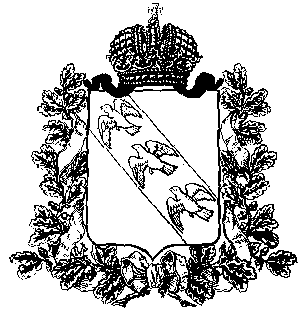 ПРЕДСТАВИТЕЛЬНОЕ СОБРАНИЕКОНЫШЕВСКОГО РАЙОНА КУРСКОЙ ОБЛАСТИ    307620, Курская область, п. Конышевка, ул. Ленина, 19, тел.: (47156) 2-12-00, факс (47156) 2-17-77 РЕШЕНИЕот 13 июля 2018 года	            п.Конышевка				№ 263О внесении изменений в решение Представительного Собрания Конышевского района Курской области от 27 сентября 2012 года №193 «Об утверждении Положения об отделе по вопросам опеки и попечительства Администрации Конышевского района Курской области» (в новой редакции)	В связи с изменением юридического и почтового адреса отдела по вопросам опеки и попечительства Администрации Конышевского района Курской области Представительное  Собрание Конышевского района Курской области РЕШИЛО:	1.Внести изменения в Положение об отделе по вопросам опеки и попечительства Администрации Конышевского района Курской области:	1.1 «Пункт 1.8 Положения об отделе по вопросам опеки и попечительства Администрации Конышевского района Курской области изложить в новой редакции:	«Юридический адрес: 307620, Курская область, Конышевский район, п. Конышевка, ул. Ленина, дом 19, каб. 21».1.2 «Пункт 1.9 Положения об отделе по вопросам опеки и попечительства Администрации Конышевского района Курской области изложить в новой редакции:	«Почтовый адрес: 307620, Курская область, Конышевский район, п. Конышевка, ул. Ленина, дом 19, каб.21».	2. Признать утратившим силу решение Представительного Собрания Конышевского района Курской области от 27 марта 2018 года №238 «О внесении изменений в решение Представительного Собрания Конышевского района Курской области от 27 сентября 2012 года №193 «Об утверждении Положения об отделе по вопросам опеки и попечительства Администрации Конышевского района Курской области».	3. Решение вступает в силу с момента его подписания.Председатель Представительного СобранияКонышевского района Курской области                                         Т.А.ЛапинаГлава Конышевского района Курской области                                      Д.А.Новиков